[ALL INDIA TENNIS ASSOCIATION]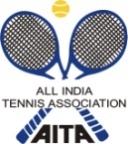 HOTEL DETAILSRULES / REGULATIONSNAME OF THE TOURNAMENTNAME OF THE TOURNAMENTTALENT SERIES (3)  UNDER 12  BOYS & GIRLSTALENT SERIES (3)  UNDER 12  BOYS & GIRLSNAME OF THE STATE ASSOCIATIONNAME OF THE STATE ASSOCIATIONUTTARANCHAL TENNIS ASSOCIATIONUTTARANCHAL TENNIS ASSOCIATIONHONY. SECRETARY OF ASSOCIATIONHONY. SECRETARY OF ASSOCIATIONSHRI VIJENDRA SINGH CHAUHANSHRI VIJENDRA SINGH CHAUHANADDRESS OF ASSOCIATIONADDRESS OF ASSOCIATION42/24, CIRCULAR ROAD, DEHRA DUN42/24, CIRCULAR ROAD, DEHRA DUNTOURNAMENT WEEKTOURNAMENT WEEK7TH  to  9TH  July 20187TH  to  9TH  July 2018THE ENTRY IS TO BE SENTTHE ENTRY IS TO BE SENTVARADA LAWN TENNIS ACADEMYEmail: vltaddn@outlook.comVARADA LAWN TENNIS ACADEMYEmail: vltaddn@outlook.comADDRESSADDRESSDANDA DHORAN, NEAR IT PARK, SAHASTRADHARA, ROAD, DEHRA DUNDANDA DHORAN, NEAR IT PARK, SAHASTRADHARA, ROAD, DEHRA DUNTELEPHONEFAXMOBILE NO.9719680359EMAILvltaddn@outlook.comCATEGORY ()N(      )NS(      )SS(      )CS(  ) TS()AGE GROUPS ()U-12(      )U-14(      )U-16(     )U-18( )     Boy’s( ) Girl’s( )SIGN-INSIGN-INQUALIFYINGMAIN DRAWMAIN DRAW SIZEMAIN DRAW SIZESinglesDoublesQUALIFYING DRAW SIZEQUALIFYING DRAW SIZESinglesDoublesDATES FOR SINGLESDATES FOR SINGLESQUALIFYINGMAIN DRAWDATES FOR DOUBLESDATES FOR DOUBLESQUALIFYINGMAIN DRAWENTRY DEADLINE6TH JULY 2018   (12:00pm to 2:00pm)6TH JULY 2018   (12:00pm to 2:00pm)6TH JULY 2018   (12:00pm to 2:00pm)WITHDRAWAL DEADLINEWITHDRAWAL DEADLINEWITHDRAWAL DEADLINENAME OF THE VENUENAME OF THE VENUEVARADA LAWN TENNIS ACADEMYVARADA LAWN TENNIS ACADEMYADDRESS OF VENUEADDRESS OF VENUEDANDA DHORAN, NEAR IT PARK, SAHASTRADHARA ROAD, DEHRA DUNDANDA DHORAN, NEAR IT PARK, SAHASTRADHARA ROAD, DEHRA DUNTELEPHONE9719680359FAXEMAILvltaddn@outlook.comCOURT SURFACESYNTHETICBALLSITF APPORVEDNO. OF COURTSTHREEFLOODLITYESTOURNAMENT DIRECTORTOURNAMENT DIRECTORPRITAM SINGHPRITAM SINGHTELEPHONEFAXMOBILE NO.7906812443EMAILPritam.jassi@gmail.comTOURNAMENT REFEREETOURNAMENT REFEREEASHUTOSH RANAASHUTOSH RANATELEPHONEFAXMOBILE NO.8650222261EMAILAshutosh.rana54@gmail.comNAMEAMRIT FARMSNAMEOYO FLAGSHIP DDN 111ADDRESSNEAR APOLLO INTERNATIONAL SCHOOL, SAHASTRADHARA ROAD, DEHRADUN (U.K)ADDRESSCANAL ROAD, DEHRADUNTARIFF TARIFF DELUX ROOM1500 + TAXSINGLE BED800SUIT2500 + TAXDOUBLE BED1100EXTRA BED/PERSONTRIPLE BED1500TELEPHONETELEPHONE7065065725, 9953678003E-MAIL MOB:9897866146, 9412056392DISTANCE1.4 mts. Approx from venue900 mts. Approx from venueNAMENAMEADDRESSADDRESSTARIFFTARIFFEXECUTIVE (AC)-KINGSIZESemi deluxe (non-AC)EXECUTIVE(AC)QUEEN SIZE)Deluxe  (ac)DELUX NON-ACSuper Delux (A/C)TELEPHONEExtra BedRESERVATIONSEMAILTELEPHONEWEBSITETELEPHONEDISTANCEWebsiteEMAILDistanceNAMENAMEADDRESSADDRESSTARIFF TARIFFSemi-deluxDELUX ROOMDelux Ac roomSUPER DELUXFamily suit (4 bed)ROYAL DELUXExtra BedEXTRATELEPHONETelephoneEMAILe-mailWEBSITEwebsiteDISTANCEDistanceENTRY
Entry can be sent by post.  No entry will be accepted through telephone.
AGE ELIGIBILITYPlayers born:On or after 1ST Jan 2006 are eligible for participation in U/12 event.On or after 1ST Jan 2004 are eligible for participation in U/14 event.  On or after 1ST Jan 2002 are eligible for participation in U/16 event.On or after 1ST Jan 2000 are eligible for participation in U/18 event.
ENTRY FEEAITA Registration Card
It is mandatory for the player to carry ORIGINAL REGISTRATION CARD for the sign-in. In case the player registration is in process with AITA,  In that case player has to carry Original receipt or copy of mail from AITA confirming that  player registration is in process.